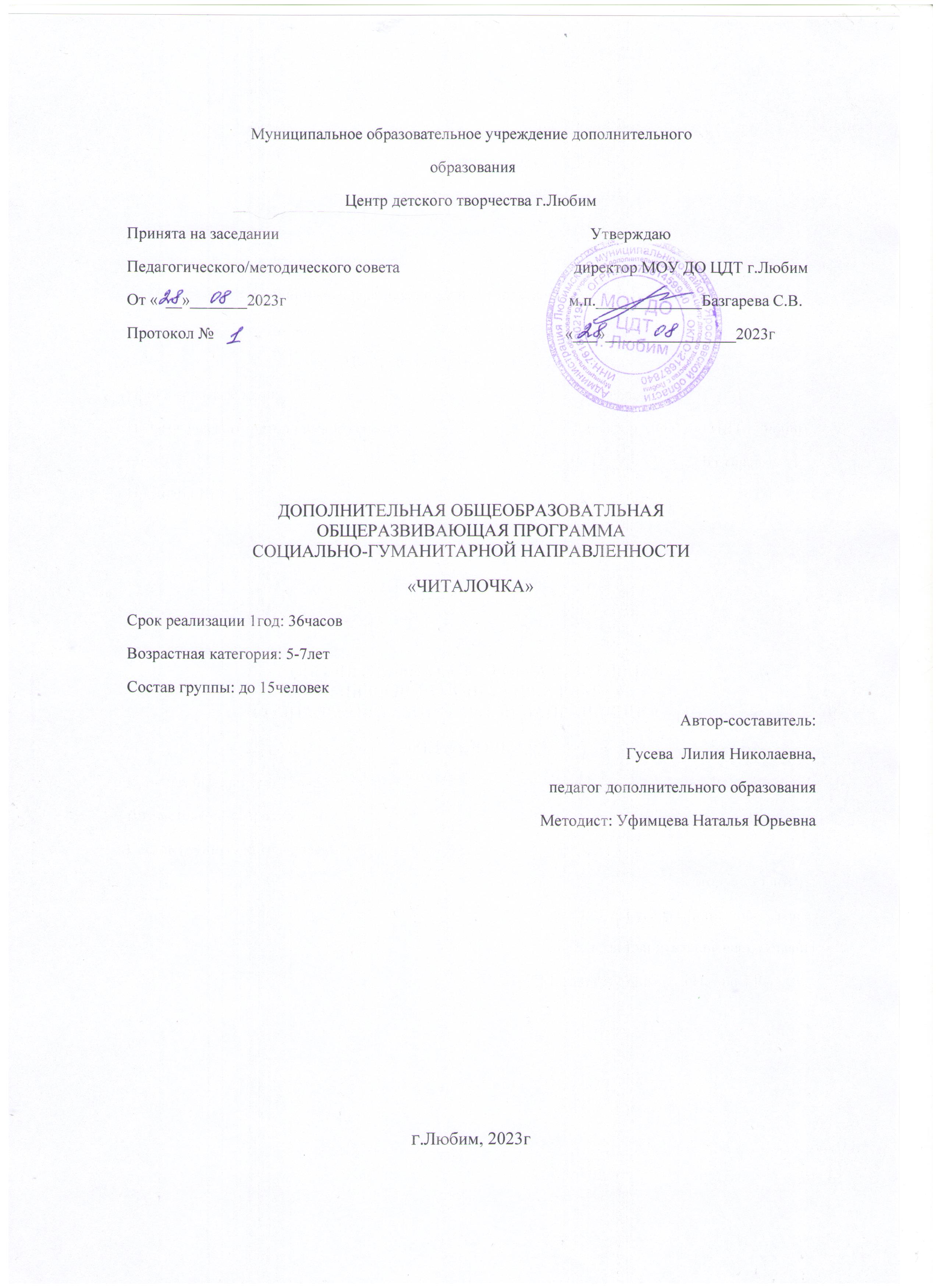 Пояснительная запискаДополнительная общеобразовательная общеразвивающая программа «Читалочка» предназначена для детей дошкольного возраста (5-7 лет) и разработана на основе нормативных и нормативно – методических документов:1.Федеральный закон от 29 декабря 2012 г. N 273-ФЗ  «Об образовании в Российской Федерации» «Об образовании в Российской Федерации»2. Постановление Главного государственного санитарного врача Российской Федерацииот 4 июля 2014 г. N 41 «Об утверждении СанПиН 2.4.4.3172-14 «Санитарно-эпидемиологические требования к устройству, содержанию и организации режима работы образовательных организаций дополнительного образования детей»3. Приказ Министерства просвещения РФ от 09 ноября 2018 г. N 196 «Об утверждении Порядка организации и осуществления образовательной деятельности по дополнительным общеобразовательным программам»4. Письмо Министерства образования и науки РФ от 18 ноября 2015г. № 09-3242 «Методические рекомендации по проектированию дополнительных общеразвивающих программ (включая разноуровневые программы)»5. Приказ департамента образования Ярославской области от 07.08.2018 №19-нп «Об утверждении Правил персонифицированного финансирования дополнительного образования детей»От того, как ребенок подготовлен к школе, зависит успешность его адаптации, вхождение в режим школьной жизни, его учебные успехи, психическое самочувствие. Доказано, что у детей, не готовых к систематическому обучению, труднее и дольше проходит период приспособления к учебной  деятельности. У этих детей слабо развиты связная речь и умственные способности, они не умеют задавать вопросы, сравнивать предметы, явления, выделять главное, у них не сформирована привычка к элементарному контролю над собой.Развитие речи ребенка - эта главная и приоритетная задача педагогов, работающих с детьми дошкольного возраста. Дополнительная общеразвивающая   программа  «Читалочка» призвана оказать помощь педагогу в организации занятий с дошкольниками по обучению чтению.Раннее обучение чтению - не дань моде и не прихоть амбициозных родителей. Тенденция к снижению возрастных рамок начала обучения детей чтению имеет вполне объективное основание: внедряются стандарты школьного образования, расширяется программа дошкольного обучения и воспитания, успешность их освоения зависит от интеллектуального развития ребенка, в том числе и от умения читать. Дополнительная общеразвивающая программа «Читалочка»  социально – педагогической направленности ориентирует на общее всестороннее, гармоничное развитие ребёнка, на обеспечение эмоционального благополучия, на полноценное владение навыками осознанного чтения и на совершенствование устной речи. Актуальность Вопросы подготовки воспитанников детских садов к школе приобретают все большее значение. От того, как ребёнок будет введён в грамоту, во многом зависят его успехи не только в чтении и письме, но и в усвоении русского языка в целом. Школа  и родители заинтересованы в том, чтобы дети, поступающие в первый класс, были хорошо подготовлены к обучению, то есть имели бы развитый фонематический  слух, хорошую устную речь, правильно поставленные первоначальные навыки в составлении и анализе предложений, в делении слов на слоги, умели правильно держать карандаш и свободно ориентироваться в тетради. Дети, получившие такую подготовку,  легко  овладеют в школе процессом чтения и письма. Актуальность  данной программы обусловлена  поиском путей совершенствования процесса подготовки к обучению чтению детей старшего дошкольного возраста. Программа «Читалочка» - это курс занимательных занятий, направленных на то, чтобы сделать для ребенка процесс обучения чтению увлекательным, привить интерес к книге, вкус к самостоятельному чтению, способствовать обогащению словарного запаса и развитию речи.Новизна Учитывая сложность предлагаемого дошкольникам материала, в занятия детского объединения «Читалочка» ведён сказочный персонаж Карандаш. Именно этот герой ассоциируется у детей с понятием «грамота», «письмо». Его функции на занятии различны: знакомит детей с новым материалом, играет с ними в дидактические игры, допускает «ошибки», которые дети с удовольствием исправляют, создает повышенный эмоциональный фон, настроение.Программа предусматривает использование эвристических приёмов, поисковых вопросов, приёмов сравнения. Отличительные особенности программы заключаются в том, что в ходе реализации программы дети знакомятся со следующими техниками: складывание букв в слоги, слоговое чтение, осмысленное чтение слов в предложении. Основной целью обучения является работа над звуковой культурой речи, а основным содержанием – звуко - слоговой анализ слов. Работа по звуко - слоговому анализу слов сочетается с работой по развитию речи, обучению чтению, которая ведётся по всем направлениям.1.Звуки Раскрывается понятие «звук», проводится работа с органами артикуляции, по произнесению звука. Проводится работа по его условному обозначению.* Акустические характеристики звука (согласные и гласные звуки, твёрдые и мягкие, звонкие и глухие согласные);* Выделение в слове гласных звуков, согласных звуков, твердых, мягких, звонких, глухих согласных; * Выделение звука в начале, конце и середине слова, определение положения звука в слове;* Звуковой анализ состава слогов и слов;* «Чтение» и составление слогов и слов с помощью звуковых обозначений.2. Слоги* Раскрывается понятие «слог»;  слоговой анализ слов;* Подбор слов на заданное количество слогов;* Выделение в словах первого и последнего слогов;* Подбор слов на заданный слог;* Составление прямых и обратных слогов;3. Слова* Выявление различий в звуковом (слоговом) составе двух слов;* Составление слова из звуков  и слогов;* Из первых (последних) звуков или слогов в названии картинок;* Изменение слов путем замены, перестановки, добавления, исключения звуков или слогов;* Выявление повторяющихся в словах  слогов с последующим их добавлением к другим словам;* Восстановление нарушенной последовательности звуков или слогов в структуре слова;* Последовательное преобразование слова в другие слова путем неоднократного изменения его звукового и слогового состава;* Чтение слов, осмысливание значения слов.4. Буквы* Знакомство с буквами;* Дифференциация понятий «звук» и «буква»;* Согласные и гласные буквы;* Соотнесение букв и звуков;* Чтение букв, соединение в слоги, слова.5. Связная устная речь* Обучение ответам на вопросы диалогической речи;* Обучение составлению предложений, распространению предложений, добавлению недостающих слов;* Обучение подробному пересказу текста;* Обучение составлению рассказа - описания по сюжетной картинке, по серии картинок.6. Работа по развитию мышления, внимания, памяти* Выявление признаков сходства и различия между двумя и более предметами;* Выделение одинаковых предметов из группы предметов;* Выделение лишнего предмета;* Объединение различных предметов в группы;*  Выявление логических не соответствий в рисунке или рассказе.         7. Работа над общей и мелкой моторикой* Работа в тетрадях;* Пальчиковая гимнастика.Занятия строятся в занимательной игровой форме с использованием дидактических игр, что позволяет детям успешно овладевать звуковым анализом, с интересом наблюдать за особенностями слов, их использованием в речи. Учебный материал подается в сравнении, сопоставлении и побуждает детей постоянно рассуждать, анализировать, делать собственные выводы, учиться их обосновывать, выбирать правильное решение среди различных вариантов ответов. Таким образом формируется и развивается главная ценность, основа всей учебной деятельности- творческое мышление ребенка, на основе которого постоянно будет складываться система знаний о языке и формироваться потребность владения языком, совершенствование речи.Цель программы «Читалочка» - развитие активной мыслительной деятельности дошкольников в процессе введения в звуковую систему родного языка, обучения навыкам звукового анализа, формирования слогового и слитного навыков чтения на уровне возможностей каждого ребёнка. Достижению поставленной цели способствует решение следующих задач:   образовательные:- обучать правильному слоговому чтению с постепенным переходом к чтению целыми словами;- учить определять место звука в трех позициях (в начале, середине и в конце слова);- учить определять количество слов в предложении и составлять предложения;- учить называть слова с заданным звуком, слогом;- учить читать прямые и обратные слоги, затем трёхбуквенные, односложные и  двусложные слова;- учить ориентироваться на листе бумаги в линию;- формировать умение проводить звуковой анализ;- формировать умение интонационно выделять любой согласный звук в слове;развивающие:- обогащать словарный запас;- развивать речь детей;- развивать фонематический и речевой слух;- развивать слуховое восприятие, произвольное внимание, память, мышление;- развивать навык чтения целыми словами и небольшими предложениями;- развивать умение различать на слух гласные, твердые и  мягкие согласные;- развивать мелкую моторику и координацию движений руки;воспитательные:- формировать позитивное эмоционально - ценностное отношение к родному языку;- воспитывать уважение и интерес литературе и чтению;- способствовать развитию аккуратности, коммуникабельности, любознательности.Эффективность занятий детского объединения достигается через использование современных образовательных технологий. В работе используются следующие технологии обучения: 1.здоровьесберегающие технологии (физкультминутки);2.проблемное обучение (использование упражнений, позволяющих найти самостоятельный путь решения); 3.технологии личностно – ориентированного подхода (дети получают задания соответственно своему индивидуальному развитию).4.ИКТ.Материально техническое обеспечение программыДемонстрационный материал:
1. Магнитная доска.
2. Крупные буквы на магнитиках.
3. Предметные картинки (по темам).
4. Карточки для звукового анализа слов (на магнитиках)
5 Фишки: зелёная, синяя, красная (на магнитиках)
6 Полотно в клетку, для показа, как правильно печатать буквы.
7 Маркеры: синий, зелеѐный, красный.
Раздаточный материал:
1. Букварь Н.С. Жуковой (копия страниц изучаемой темы).
2. Тетради в крупную клетку.
3. Конвертики с разрезной азбукой (комплект на каждого ребёнка).
4. Индивидуальные карточки на каждого ребёнка из «Папки дошкольника».
5. Карточки для звукового анализа слов, на каждого ребёнка.
6. Фишки: зелёная, синяя, красная на каждого ребёнка
7. Цветные карандаши.
8. Простые карандаши.Условия реализации программыДополнительная общеразвивающая программа «Читалочка» ориентирована на детей 5 – 7 лет. Срок реализации программы 1 год. Набор детей носит свободный характер и обусловлен интересами воспитанников и их родителей, в группу набираются все желающие.Состав группы не более 12 человек. Периодичность занятий –  один раз в неделю. Длительность занятий – 1 академический час. Занятия по программе начинаются с сентября и заканчиваются в мае. Всего 36 часов.Формы организации деятельности детей на занятии: групповая, индивидуальная, комбинированная.Формы проведения занятия: занятие – игра, занятие – путешествие, конкурс, показ инсценировок, диалог, викторина, экскурсия, самостоятельная и практическая работа.Приемы и методы, используемые на занятиях:Артикуляционная, зрительная, дыхательная, пальчиковая гимнастики.Практические – упражнения, игровые методы.Словесные методы – беседы.Словесные приемы – объяснение, пояснение, педагогическая оценка.Наглядные методы и приемы – наблюдения, рассматривание, показ образца, показ способов выполнения и др.  Подведение итогов реализации программыВ программе «Читалочка» разработан механизм диагностики качества образовательного процесса, который позволяет отследить уровень освоения воспитанниками теоретической и практической части программы, динамику роста знаний, умений и навыков. Для отслеживания результативности используются следующие этапы контроля:Календарный учебный графикУчебно – тематический планСодержание программы:Тема: Вводное занятие. Читаем букву «А» (1 ч.)Теория: Знакомство с кукольным героем по имени Карандаш. Знакомство с образом буквы, артикуляция звука, характеристика звука, буквы (0, 5 ч.)Практика: Игра «Подбери слова с буквой «а». Работа с букварем. Штриховка буквы, печатание (0, 5 ч.)Тема: Читаем букву «У» (1 ч.)Теория: Знакомство с кукольным героем Незнайка. Знакомство с образом буквы, артикуляция звука, характеристика звука, буквы (0, 5 ч.)Практика: Игровое упражнение «Где спряталась буква «у»? Игра «Определи, где стоит звук «У»: в начале, середине, конце слова». Д\И «Услышь звук У, хлопни в ладоши». Работа с букварем. Штриховка буквы, печатание (0, 5 ч.)Тема: Читаем букву «О» (1 ч.)Теория: Знакомство с образом буквы «О», артикуляция звука, характеристика звука, буквы (0, 5 ч.)Практика: Игровое упражнение «Узнай букву» (из написанных многих букв узнать А,У,О). Игра «Передай мяч» (назвать слово на «О», передать мяч другому).Игра «Узнай звук» (называю слово на а, у, о, узнать начальный звук, назвать его).Работа с букварем. Штриховка буквы, печатание (0, 5 ч.)Тема: Читаем букву «М». Учимся соединять буквы (1 ч.)Теория: Карандаш в гостях у детей. Знакомство с образом буквы, артикуляция звука, характеристика звука, буквы (0, 5 ч.)Практика: Игровое упражнение «Назови слова на «М». Игра «Назови, где спрятался звук» (на определение позиции звука). Игровое упражнение «Какое имя кукле дать». (подобрать имена со знакомыми буквами). Работа с букварем. Штриховка буквы, печатание (0,5 ч.)Тема: Читаем букву «С». Учимся соединять буквы (1 ч.)Теория: Знакомство с образом буквы, артикуляция звука, характеристика звука, буквы (0, 5 ч.)Практика: Игра «Угадай слово» (назвать слово с нужным звуком). Игровое упражнение «Где спряталась буква «С»? (найти на рисунке правильную букву «С»).  Работа с букварем. Штриховка буквы, печатание (0, 5 ч.)Тема: Читаем букву «Х». Учимся соединять буквы. Учимся читать слоги (1 ч.)Теория: Знакомство с образом буквы, артикуляция звука, характеристика звука, буквы (0, 5ч.)Практика: Игра «Отыщи нужную картинку» (со звуком «х»). Игровое упражнение «Подбери слово со звуком «Х». Чтение слогов. Игровое упражнение  «Бежим к букве». Игра «Составь слово». (составление слов по первому слогу). Штриховка буквы, печатание (0, 5 ч.)Тема: Читаем букву «Р». Учимся читать слова. Большая буква в именах (1 ч.)Теория: Знакомство с образом буквы, артикуляция звука, характеристика звука, буквы (0, 5 ч.)Практика: Игровое упражнение «Найди слово». Игра «Лови, не урони». Работа с букварем. Игровое упражнение «Догоняем букву». Чтение слогов. Составление предложений со словами из букваря. Штриховка буквы, печатание (0, 5 ч.)Тема: Читаем букву «Ш». Учимся читать слова и предложения. Большая буква в начале предложения. Читаем и дифференцируем «С-Ш». Знакомимся с антонимами (1 ч.)Теория: Знакомство с образом буквы, артикуляция звука, характеристика звука, буквы. Знакомство с понятием антонимы (0, 5 ч.)Практика: Игра «Собери чемодан». Игра «Подари подарок». Работа с букварём. Игра «Буква потерялась» ..ум, …уба, …ар, ка…а. Игровое упражнение «Водичка- листочки». Игровое упражнение «Кто в домике живет» (расселить жильцов с-ш). Работа с букварем. Чтение слогов, слов, предложений. Игра «Скажи наоборот» (знакомимся с антонимами) Штриховка буквы, печатание.Тема: Читаем букву «Ы». Знакомимся с однокоренными словами (1 ч.)Теория: Знакомство с образом буквы, артикуляция звука, характеристика звука, буквы (0, 5 ч.)Практика: Игровое упражнение «Найди слово». Игра «Поймай не урони». Работа с букварем. Чтение слогов, слов. Подбор однокоренных слов к словам со страницы.Штриховка, печатание буквы (0, 5 ч.)Тема: Читаем букву «Л». Знакомство с  «много – один». Читаем и дифференцируем «Л-Р» (1 ч.)Теория: Знакомство с образом буквы, артикуляция звука, характеристика звука, буквы. Звуковой анализ слов (0, 5 ч.)Практика: Игра «Я дарю тебе словечко». Работа с букварем. Чтение слогов, слов, текста.Игровое упражнение «много-один». Игра «Составь слово» - по предложенному началу из букваря. Игровое упражнение «Не ошибись». Игра «Я дарю тебе подарок». Работа с букварем. Чтение слогов, слов. Звуковой анализ слов. Повторение игры «Скажем наоборот»-слова антонимы Штриховка буквы, печатание (0, 5 ч.)Тема: Читаем букву «Н». Знакомство с предлогами. Читаем сами – закрепление навыков чтения. « !» знак в конце предложений (1 ч.)Теория: Знакомство с образом буквы, артикуляция звука, характеристика звука, буквы. Знакомство с восклицательным знаком (0, 5 ч.)Практика: Игровое упражнение  «Какое имя кукле дать?» - имена на «Н». Игра «Я дарю тебе словечко»-подобрать слова с буквой. Работа с букварем. Чтение слогов, слов, предложений. Игра «Где мяч» - знакомство с предлогами (0, 5 ч.)Тема: Учимся читать букву «К». Продолжаем упражнять «много-один». Продолжаем учиться читать знакомые буквы. «!» знак в конце предложений (1 ч.)Теория: Мульти презентация: «Герои мультфильмов в гостях у ребят». Знакомство с образом буквы, артикуляция звука, характеристика звука, буквы. Восклицательный знак в конце предложений (0,5 ч.)Практика: Игровое упражнение «Какое имя лучше дать» -подобрать имена на заданную букву.  Игра «Кто где живет» - отобрать сколько тех жильцов, которые начинаются на «К», с «К» в середине, в конце. Игра «Продолжи говорить слова» - подбор слов с буквой. Чтение букваря.  Чтение слогов, слов, предложений. Составление предложений по картинкам букваря на закрепление правильного употребления предлогов. Штриховка буквы, печатание. (0,5 ч.)Тема: Читаем букву «Т». Слова синонимы (1 ч.)Теория: Знакомство с образом буквы, артикуляция звука, характеристика звука, буквы (0, 5 ч.)Практика: Игровое упражнение «Догоняем букву». Игра «Найди слово». Чтение букваря. Игровое упражнение «Я начну, а ты продолжи» на подбор слов синонимов. Штриховка буквы, печатание (0,5 ч.)Тема: Читаем букву «И». Твердые и мягкие звуки. Однокоренные слова. Читаем и дифференцируем «И-Ы» (1 ч.)Теория: Знакомство с образом буквы, артикуляция звука, характеристика звука, буквы. Дифференциация «И –Ы»  (0, 5 ч.)Практика: Игровое упражнение «И Мишка…» - у Лены ручка и у Мишка ручка., … Игровое упражнение «Помоги букве стать мягкой» - слиг-сми, син-сли и т.д. Чтение букваря. Чтение вертикальных столбцов. Игровое упражнение «Измени слово» - однокоренные слова. Пересказ текста из букваря. Игровое упражнение «Собери чемодан» - на дифференциацию звуков. Составление слов предложенному началу. Работа с букварем. Звуковой анализ слов: кино, картинки. Составление предложений с этими словами. Хоровое чтение текста. Пересказ текста. Штриховка буквы, печатание (0, 5 ч.)Тема: Читаем букву «П». Продолжаем учиться читать и пересказывать. Учимся изменять глаголы по временам (1 ч.)Теория: Знакомство с образом буквы, артикуляция звука, характеристика звука, буквы Обучение изменению глаголов по временам.  (0, 5 ч.)Практика: Игра «Назови пару». Работа с букварем. Игровое упражнение «Что изменилось?» Чтение слов с доски. Игровое упражнение «Что было? Что будет?» - изменение глагола по временам. Чтение букваря.  Игра «Кто быстрее?» - составление слов по предложенному началу. Чтение текста. Анализ текста, пересказ. Звуковой анализ слова «рас-пи-ли-ли» (0, 5 ч.)Тема: Читаем букву «З». Дифференциация звуков «С-З» (1 ч.)Теория: Знакомство с образом буквы, артикуляция звука, характеристика звука, буквы. Дифференциация звуков» С-З (0, 5 ч.)Практика: Игра «Поймай, не урони». Игра «Кто быстрее» - составление слов по началу слогов из букваря. Чтение текста, работа с предложением из текста. Игровое упражнение «Смотри не ошибись» - составление предложений со словами со страницы букваря, с разным положение слов. Игровое упражнение «Будь внимательным». Игра «Посылаю письмо». Работа с букварем. Чтение текста. Игровое упражнение «Язычок играет»-чтение сложных слов. Игра «Что изменилось»-изменение слов с изменением «с-з». Составление предложений с новыми словами. Штриховка буквы, печатание (0, 5 ч.)Тема: Читаем букву «Й». Знакомство с прилагательным (1 ч.)Теория: Знакомство с образом буквы, артикуляция звука, характеристика звука, буквы. Знакомство с прилагательным (0,5 ч.)Практика: Игра Чтение слов с доски.  Игра «Найди пару»-соединить слова схожие по смыслу. Работа с букварем. Рассматривание картинки, составление рассказа по этой картинке.  Чтение текста. Составление предложений со словами. Игровое упражнение «Какой? Какая? Какое? Какие?» (0, 5 ч.)Тема: Читаем букву «Г». Однокоренные слова. Дифференциация звуков «Г-К». «?» знак в конце предложения (1 ч.))Теория: Знакомство с образом буквы, артикуляция звука, характеристика звука, буквы. Дифференциация звуков» Г-К». «?» знак в конце предложения (0, 5 ч.)Практика: Игра «Кто больше слов назовет с буквой «Г». Игровое упражнение «Рассели жильцов». Чтение букваря. Чтение текста, анализ произведения.  Чтение слов в столбцах.Игра «Укрась дерево» - подбор однокоренных слов. Работа с букварем. Чтение слов, текста. Чтение вопросов к тексту. Зарядка для язычка. Игровое упражнение «Задай вопрос»  (0,5 ч.)Тема: Читаем букву «В». Закрепляем предлоги (1 ч.)Теория: Знакомство с образом буквы, артикуляция звука, характеристика звука, буквы. (0,5 ч.)Практика: Игровое упражнение «Подбери слова». Игра «какое имя кукле дать?»-подобрать имя на В. Работа с букварем. Чтение слов, предложений рассказа. Игровое упражнение «Кто где?»- нахождение предлогов в рассказе. Зарядка для язычка (0,5 ч.)Тема: Учимся читать  букву «Д». Продолжаем учиться пересказывать текст. Дифференциация звуков «Д-Т». Учимся составлять схемы предложений (1 ч.)Теория: Знакомство с образом буквы, артикуляция звука, характеристика звука, буквы. Обучение составлению схемы предложения (0, 5 ч.)Практика: Игровое упражнение «Благоустраиваем букву». Игра «Назови имя, в котором есть звук «д». Игра «Доскажи словечко». Чтение букваря. Пересказ рассказа в «В саду». Артикуляционная зарядка. Игровое упражнение «Замени букву». Чтение букваря. Подбор слов по началу. Чтение рассказа «Два шалуна». Составление схемы предложений с записью в тетради (0, 5 ч.)Тема: Учимся читать  букву «Б-Б,». Составляем схемы предложений.  Учимся образовывать множественное число существительных. Различаем буквы «Б-П». Отвечаем на вопросы. Учимся задавать вопросы к картинке (1 ч.)Теория: Знакомство с образом буквы, артикуляция звука, характеристика звука, буквы. Дифференциация «Б – П»  (0, 5 ч.)Практика: Игровое упражнение «Благоустраиваем букву». Игра «Кто больше назовёт слов с новым звуком»-определение его позиции в слове. Чтение букваря. Образование множественного числа существительного. Составление предложений со словами, запись схем этих предложений. Артикуляционная зарядка. Игровое упражнение «Чем мы отличаемся»-на различие звуков. Чтение букваря.  Пересказ рассказа «Грибники». Игровое упражнение «Ответь на вопрос», «Задай вопрос по картинке» Игра «Какое слово я задумал»-составление слов с одинаковым концом: бан-ка, пал-ка, пил-ка… (0, 5 ч.)Тема: Читаем и играем (1 ч.)Теория: Образование прилагательных от существительных (0,5 ч.)Практика: Дифференциация «Б – П».Чтение букваря. Игра «Я люблю суп из … (из грибов-грибной, из мяса-мясной, из лука-луковый  Игра «Какую кличку кошке дать?» Игровое упражнение на умение подбирать клички животным. Игра «Подарки»- дифференциация звуков Б-П (0,5 ч.)Тема: Читаем букву «Ж». Звуки ж-ш, ЖИ, ШИ (1 ч.)Теория: Знакомство с образом буквы, артикуляция звука, характеристика звука, буквы.  Знакомство с правописанием  ЖИ-ШИ (0, 5 ч.)Практика: Игра «Кто больше» - подбор слов с новым звуком, определение позиции буквы в слове. Игровое упражнение «строим дом» - составление схемы к слову жук, лужа. Игра «Составь слово» - из слогов составляем слова: лужа, сажа,жара, .. Игра  «Жуки».  Чтение букваря.  Составление звуков ж-ш, ж-з. Составление схем к словам  Лу-ша, лу-жа. Составление  предложений со словами из букваря. Знакомство с правописанием  ЖИ-ШИ. Игра «Много-один» - нож-ножи, лужа-лужи, кожа-кожи, малыш-малыши… Чтение индивидуальных карточек Штриховка буквы, печатание (0,5 ч.)Тема: Читаем букву «Е». Продолжаем учиться отвечать на вопросы (1 ч.)Теория: Продолжаем учиться отвечать на вопросы (0,5 ч.)Знакомство с образом буквы, артикуляция звука, характеристика звука, буквы.Практика: Игра «Загадки-складки»-дети подбирают рифмы к словам. Чтение букваря. Игровое упражнение «Ответь правильно».  Игра «Командир»-образование повелительного наклонения. Штриховка буквы, печатание (0,5 ч.)Тема: Учимся читать слова с Ь знаком на конце. Читаем слова с Ь знаком в середине (1 ч.)Теория: Знакомство с образом буквы, артикуляция звука, характеристика звука, буквы (0,5 ч.)Практика: Игровое упражнение «Найди слово». Игровое упражнение «Измени слово»-кон-конь, ходит- ходить… Чтение таблицы со словами типа –моль Чтение букваря. Составление схемы к словам с ь знаком на конце. Артикуляционная гимнастика (скороговорка). Игровое упражнение «Прочти имя» -сень-ка, коль-ка, вань-ка, сонь-ка.. Игровое упражнение «Дополни предложение»-дети заканчивают предложение словами с Ь знаком: Мы танцевали польку. Коллективное чтение букваря с выделением слов с ь знаком (0,5 ч.)Тема: Читаем букву «Я» (1 ч.)Теория: Знакомство с образом буквы, артикуляция звука, характеристика звука, буквы (0, 5 ч.)Практика: Сравнительный анализ слов: мал- мял; мать-мять. Чтение слоговой таблицы, подбор слов по началу. Чтение букваря. Пересказ рассказов «Мода», «Зоя и валя». Составление схем к словам: семья, Оля. Штриховка буквы, печатание (0,5 ч.)Тема: Читаем букву «Ю». Закрепляем короткие слова местоимениями (1 ч.)Теория: Знакомство с образом буквы, артикуляция звука, характеристика звука, буквы.Знакомство с понятием «местоимение» (0,5 ч.)Практика: Игровое упражнение «Узнай и назови». Чтение букваря. Обыгрывание слов и слогов на странице букваря: составление новых слов и предложений. Употребление местоимений (0,5 ч.)Тема: Читаем букву «Ё». Составляем слова из слогов. Закрепляем ударение в словах. Дифференциация звуков «Е-Ё». Закрепление многозначных слов (1 ч.) Теория: Знакомство с образом буквы, артикуляция звука, характеристика звука, буквы. Закрепление понятия «ударение».  Знакомство с понятие «многозначные слова»  (0,5 ч.)Практика: Игровое упражнение: размести слова в домике – на определение позиции звука: начало, конец, середина. Чтение слов с буквой Ё: воз-вёз, вол-вёл, нос-нёс. Чтение букваря. Пересказ рассказа»Дети и ёж». Игра  «Составь слово». Игра «Весёлый Лёва» - изменить в словах Ё на О и наоборот. Штриховка буквы, печатание. Игровое упражнение «Собери жильцов» -слова с Е и Ё. Игровое упражнение  «Кто быстрее?». Чтение букваря. Пересказ рассказа «Ёж и кот».  Игровое упражнение «Кто это сделал?». Игра «Не ошибись» дети выделяют партии с многозначным значением: лук, замок, глаз (0,5 ч.)Тема: Учимся читать букву «Ч».  Закрепляем ударение. Продолжаем учиться читать. Разучиваем звуки С-Ч-Ш. Учимся находить главные слова в предложении (1 ч.)Теория: Знакомство с образом буквы, артикуляция звука, характеристика звука, буквы (всегда мягкий). Разучиваем звуки С-Ч-Ш. Учимся находить главные слова в предложении. Главные слова в предложении (0,5 ч.)Практика: Игровое упражнение «Волшебные строчки»-на чтение рифмованных строчек.  Игровое упражнение «Разместим жильцов домики»-размещение слов с разной позицией звука: начале, середине, в конце слова. Чтение букваря. Составление предложений со словами  в столбцах, определение ударения в словах. Игра «Поймай рифму»-подбирают слова грач-врач, дочка-ночка, кочка-бочка… Игра «Составь слово»-составление слов из разбросанных слогов. Игровое упражнение «исправь ошибку». Штриховка буквы, печатание. Игровое упражнение  «Прочти не ошибись»-чтение слов со звуками С-Ч-Ш.  Чтение букваря. Отвечаем на вопросы к тексту. Чтение текста на доске. Определение главных с лов в предложении. Запись предложений в тетрадь схемой. Заучивание скороговорки «Шубка овечки теплее любой ночки»  (0,5 ч.)Тема: Читаем букву «Ц». Составление схемы слов. Дифференциация звуков «Ч-Ц». Различаем звуки «Ц-С». Закрепляем слова-определения: какой? какое? какая? какие? (1 ч.)Теория: Знакомство с образом буквы, артикуляция звука, характеристика звука, буквы. Объяснение дифференциации звуков «Ч-Ц». Объяснение дифференциации звуков «С-Ц»  (0, 5 ч.)Практика: Игровое упражнение «Поймай слово». Игровое упражнение «Расселяем жильцов»- на определение позиции звука в слове. Чтение букваря. Игровое упражнение «один-много» - на получении множественного числа существительного. Работа в тетрадях – составление схем к словам. Чтение слоговой таблицы «наборщик». Штриховка буквы, печатание. Артикуляционная разминка «Волшебные строчки». Заучивание скороговорки.Сравнительный анализ слов на основе загадок: синица-синичка, яйцо-яичко.Чтение букваря. Отгадывание загадки. Игровое упражнение «Кто быстрее?» -составление слов с предложенными слогами. Чтение рассказа «Подарок». Пересказ рассказа. Игровое упражнение «Найди главные слова». Игровое упражнение «Кто больше подберет картинок» -со звуком ц-с. Чтение букваря. Чтение предложений со словами из букваря. Чтение и пересказ рассказа «Зиме конец». Отгадывание загадок. Работа по картине  «Весеннее солнце»- найти слова определения. (0,5 ч.)Тема: Читаем букву «Э». Закрепляем однокоренные слова (1 ч.)Теория: Знакомство с образом буквы, артикуляция звука, характеристика звука, буквы (0,5 ч.)Практика: Игра «Благоустраиваем букву» - на что похожа буква Э. Игровое упражнение  «Прочти и помести в домик» - на определение позиции звука в  ловах. Чтение букваря.Отгадывание загадок на страницах букваря Игровое упражнение «Собери букет» - на подбор однокоренных слов. Штриховка буквы, печатание (0,5 ч.)Тема: Читаем букву «Ф». Большая буква в именах существительных (1 ч.)Теория: Знакомство с образом буквы, артикуляция звука, характеристика звука, буквы (0,5 ч.)Практика: Игровое упражнение  «Доскажи» -договаривание слова предложенному началу. Чтение слоговой таблицы. Игровое упражнение «Мои друзья». Игровое упражнение «Буква затерялась» -на знание большой буквы в именах собственных. Чтение букваря.  Пересказ рассказа «Светофор». Штриховка буквы, печатание (0,5 ч.)Тема: Учимся читать букву «Щ». Дифференциация звуков «Ч-Щ, Щ-С». Знакомимся с написанием чу-щу. Знакомство с правилом ча-ща (1 ч.)Теория: Знакомство с образом буквы, артикуляция звука, характеристика звука, буквы. Объяснение правописания ЧУ – ЩУ. Карандаш в гостях у ребят. Знакомство с правилом ЧА – ЩА (0,5 ч.)Практика: Игровое упражнение  «Благоустраиваем букву». Игровое упражнение «Собери чемодан»-различие букв Щ-Ч-С. Чтение букваря. Составление схем к словам: щенок, роща. Штриховка буквы, печатание. Игровое упражнение «Доскажи словечко» -Я ботинки…чищу. Я тащу…. Большую щуку. Чудо юдо рыба кит. Работа в тетради,  запись правила-чу-щу. Игровое упражнение «Буква потерялась» на доске текст, в некоторых словах потерялась буква, её надо вставить. Игровое упражнение «Слоговая таблица» - чтение слов используя таблицу на доске.  Чтение букваря.  Запись в тетради. Игровое упражнение «Буква затерялась»-вставить пропущенную букву на правило Индивидуальная работа : в тетради у каждого ребенка напечатаны слова с пропущенной буквой на правило, вставить букву со словами, составить предложение. Чтение букваря стр.86-92-найти слово с правилом (0,5 ч.)Тема: Учимся читать слова с Ъ (1 ч.)Теория: Разделительный твёрдый знак – буква Ъ (0,5 ч.)Практика: Игровое упражнение «Что изменилось?» - дети читают столбики слов с Ъ знаком и без него. Сравнивают, анализируют, делают вывод: Ъ знак обозначает разделение букв Чтение слов в букваре. Составление предложений с этими словами. Чтение текста с доски с Ъ знаком (0,5 ч.)Тема: Читаем играя (1 ч.)Практика: Игры по желанию детей. Закрепление навыков чтения (1 ч.)Тема: Итоговое занятие «В гостях  бабушки Азбуки» (1 ч.)Практика: Артикуляционная разминка. Упражнение «Давайте вспомним Алфавит». Чтение слогов в таблице, составление из них слов. Игра «Что лишнее» - дикие и домашние животные. Чтение предложений с соответствующей интонацией. Звуковой анализ заданного слова. Игра с использованием модели слов «Составь предложение». Индивидуальное чтение текста на карточках – заданиях (1 ч.)Ожидаемые (прогнозируемые) результаты:ходе освоения содержания программы «Читалочка» предполагается обеспечение условий для достижения обучающимися следующих личностных, метапредметных и предметных результатов.Личностные результаты:У обучающихся будут сформированы: представления о предмете «чтение» как виде деятельности; умения осознанно использовать в качестве инструментов чтения зрение, фонематический слух; умения выполнять разные виды упражнений и заданий по чтению.Метапредметные результаты:Обучающиеся научатся: устанавливать соответствие между звуками речи и буквами; соотносить их с картинками; анализировать речевые звуки, приводить свои примеры слов по ассоциации; выделять основания для объединения их в группы гласных-согласных, согласных твёрдых, мягких; сравнивать слова; анализировать звуковой состав слов и составлять схемы слов; устанавливать соответствие между словами (предложениями) и картинками, частями текста и картинками; выделять основания для объединения слов в группы по 1-2 условиям, предложенным педагогом; приводить свои примеры по аналогии.Предметные результаты:Обучающиеся научатся: владеть понятиями «слово», «звук», «буква», «предложение»;  различать гласные и согласные звуки; самостоятельно называть слова с заданным звуком; различать на слух твёрдые и мягкие согласные; производить звуковой анализ слова; правильно ставить ударения в знакомых словах; различать ударные и безударные гласные; читать прямые и обратные слоги, трёхбуквенные слова; правильно, плавно читать по слогам с постепенным переходом к чтению целыми словами; правильно составлять из букв разрезной азбуки слоги всех видов и слова простой структуры; уметь составлять простые предложения и интонационно правильно проговаривать их в соответствии со знаком на конце (.!?); составлять рассказы, сказки по картине, по серии картин; пересказывать сказку, рассказ (небольшие по содержанию); ориентироваться на странице тетради; проявлять любовь и интерес к чтению, родному языку.Методическое обеспечение программыСодержание программы представлено следующими разделами: звуковой анализ, словесные дидактические игры, работа над предложением, чтение. Выбор форм работы и дидактического материала по разделам программы обусловлен возрастными и психологическими особенностями детей, а также целями  и задачами программы. Соотношение теоретических и практических частей занятия по каждому разделу программы описано в учебно - тематическом плане.Рекомендации по проведению занятий по программе «Читалочка»На занятиях по обучению чтению следует уделять особое внимание интонационной выразительности речи. Важно научить дошкольника выделять интонационно звук в слове, слово в предложении. Формирование мелодики речи, навыков постановки логического ударения, умение управлять темпом и ритмом речи позволит заложить основы выразительного чтения, научит ребенка выделять значимую информацию, точно передавать в речи свои мысли и чувства. Подготовка к обучению чтению                                       Основное содержание обучения детей чтению представлено следующими направлениями работы:                                                                      1. Звуки речи.  Учить вслушиваться в звучание слов; узнавать, различать и выделять из них отдельные звуки; определять их позицию в слове (начало, середина, конец).      Уточнять звучание звуков и их артикуляцию. Учить анализировать особенности произношения и звучания звука (положение губ, языка, зубов, участие голоса, прохождение воздушной струи). Упражнять в умении различать твердые и мягкие согласные. Дифференцировать звуки, близкие в произношении и по звучанию. Учить детей устанавливать последовательность звуков в слове.      Познакомить с существенными опознавательными признаками двух основных групп звуков русского языка — гласных и согласных.      2. Образ буквы. Познакомить с образами букв русского языка (печатный шрифт). Способствовать запоминанию ее целостного образа. Упражнять в умении соотносить букву с соответствующим звуком (звуками). Дифференцировать схожие по изображению буквы.      3. Первоначальное чтение.   Дать практическое представление об основном механизме чтения слогов (с введением согласных звуков и букв), т. е. путем упражнений учить ориентироваться на гласную в слоге при его чтении.      4. Предложение. Слово.  Дать первоначальное представление о предложении и слове (составление нераспространенных и распространенных предложений; правильное и отчетливое их произнесение; умение слышать отдельные предложения в потоке речи; членение предложений на слова, последовательное выделение слов из предложений; определение количества слов). Дать первоначальные представления о слоге и ударении.Подготовка к обучению письму      Процесс подготовки дошкольников к обучению письму не должен быть механической тренировкой руки ребенка. Письмо, прежде всего, является умственным процессом, аналитико-синтетической деятельностью. Это должна быть система осознанной, творческой работы каждого ребенка (даже в самых простых заданиях) под руководством и при помощи взрослого.      Предлагаемая система подготовки к обучению письму включает в себя четыре основных направления, которые являются составной частью занятий по основам грамоты и развитию речи. Каждое направление наполнено своими задачами и учебным содержанием. Представим их.      Развивать руку.Сформировать правильный захват орудия письма. Правильный захват карандаша подразумевает, что его держат тремя пальцами: большим, указательным и средним (щепоть). При этом карандаш лежит на левой стороне среднего пальца. Большой палец поддерживает карандаш слева, а указательный — сверху. Верхний конец карандаша направлен в плечо. При правильном захвате карандаша указательный палец должен легко подниматься, и карандаш при этом не падает.  Для развития щепоти используются пальчиковые игры (особенно для большого и указательного пальцев рук), упражнения с карандашом («Покрути карандаш двумя (тремя) пальцами»), игровые упражнения типа «Посолим суп» и др.         Упражнять в правильном распределении мышечной нагрузки руки.   Правильное распределение мышечной нагрузки подразумевает: напряжение (для удержания орудия письма в руке) и чередование силового напряжения и расслабления. Именно такая последовательность смены тонуса мускулатуры рук осуществляется при правильном письме.Формирование правильного распределения мышечной нагрузки руки осуществляется в играх типа «Мозаика»,  при работе со штампами, в ручном труде. Причем во всех перечисленных направлениях работы одновременно формируется щепоть руки.      Развивать мелкую моторику рук.Систематически развивать мелкую моторику доминирующей руки, сопровождая движения стихами, чистоговорками, рассказами. Пальчиковая гимнастика в данном случае – это самые простые упражнения, основанные на сгибании и разгибании пальцев, сжимании кисти в кулак, постукивании пальцев по поверхности стола. Цель таких упражнений – укрепить мышцы кисти, снять их излишнее напряжение, исключить дрожание руки. В результате выполнения графических упражнений дети учатся:а) свободно регулировать движения по размаху, направленности, степени нажима на карандаш, по ритму;б) ориентироваться на листе бумаги;в) воспроизводить линии различных конфигураций безотрывным движением руки.2. Начать подготовку к технике письма.Развивать пространственную ориентировку. В зависимости от возрастных возможностей ребенок учится ориентироваться в пространстве, определять пространственные взаимоотношения относительно себя, относительно другого предмета и относительно человека, стоящего напротив.Воспитывать чувство ритма в движении и в изображениях на плоскости.      Развитое чувство ритма является одной из предпосылок обучения детей технике письма. Работа начинается с разнообразных упражнений, связанных с отхлопыванием ритмических рисунков (на слух по образцу взрослого; с опорой на схематичный рисунок). Постепенно дети переходят к рисованию элементарных бордюров, в основе которых лежит ритмическое расположение отдельных элементов.3. Упражнять в аналитико-синтетической деятельности. Письмо подразумевает умение ребенка проводить анализ и синтез графических образов букв. В старшем дошкольном возрасте ребенок проводит анализ и синтез графических условных изображений предметов, а затем переходит к аналогичной работе с образами букв.      4. Формировать элементарные графические умения. Проводить упражнения, подготавливающие к написанию элементов школьного шрифта (упражнения типа «Клубочки», «Волны» и др.). Необходимо широко использовать штриховки, обведение контуров предметов. Прописывание на линии группы контурных изображений предметов (сливы, яблоки, желуди и др.) формирует навык соблюдения строки, удержания размера фигуры, тиражирования изображения. Все это будет необходимо  при написании букв в тетради. Важно, чтобы каждое графическое упражнение имело свое название « Гирлянда на елку», «Узор из листьев», «Пропеллеры» и т.д. Такое образное соотнесение позволяет детям за линией, контуром видеть предмет, развивает фантазию, творчество, делает сложную кропотливую работу по формированию графических навыков интересной и привлекательной для дошкольника.Список литературы:
1 Н.С Жукова букварь (пособие по обучению дошкольников правильному чтению).
2 М.И.Мирошник, В.А. Самохвалова «Я читаю» (игровой материал) курс «Подготовка к чтению».
3 М.Д. Маханеѐва, Н.А.Гоголева, Л.В.Цыбирова «Обучение грамоте детей 5-7 лет (игры, физминутки).
4 Серия «Папка дошкольника» АБВГДЕ - йка знакомство с буквами (Солнечные ступеньки)5. Как подготовить ребёнка к школе: методическое пособие для воспитателей/ Гризик Т.И. -М: «Просвещение», 2011.6. Как хорошо уметь читать! Обучение дошкольников чтению/ Шумаева Д.Г. -СПб: «Детство – Пресс», 2000.7. Развитие речи и подготовка к обучению грамоте/ Гризик Т.И.- М.: Просвещение, 2006.8. Учусь говорить: Пособие для детей старшего дошкольного возраста/ Гербова В.В.- М.: Просвещение, 2002.9. Обучаем дошкольников грамоте при помощи звука, цвета и движения/ Гордеева С.Е. – М.: ТЦ Сфера, 2011.10.Учимся правильно употреблять предлоги в речи/ Яцель О.С.- М.:Издательство «ГНОМ и Д», 2011.11. Обучаем дошкольников пересказыванию/ Гуськова А.А. – М: ТЦ Сфера, 2014.12. Речевые игры и упражнения/ Невская В.П. – М.: ТЦ Сфера, 2013.Приложение 1Педагогическая комплексная диагностика уровня практического осознания элементов языка и речи. (для детей 5-7 лет по Д.Б. Эльконину)В состав речевого развития детей дошкольного возраста, совместно с возрастанием практических навыков, как бытовых, так и общественных, входит осознание ими языковой действительности в процессе специально организованного обучения.  Изучение практического осознания элементов речи детьми обычно определяется на уровне анализа выделения слова, фонемного анализа, анализа предложения, обследования связной речи. При исследовании даются следующие задания.1. Скажи одно слово.2. Произнеси один звук. Сколько звуков в слове «дом»? Назови звуки в этом слове.3. Скажи одно предложение. Сколько слов в предложении «Дети любят играть»? Назови первое слово, второе, третье.При оценке результата высшая общая оценка составляет 7 баллов. Также ответы могут быть оценены: 1 балл – верные ответы, 0 баллов – неверные.Все результаты обследования заносятся в таблицу.Таблица 1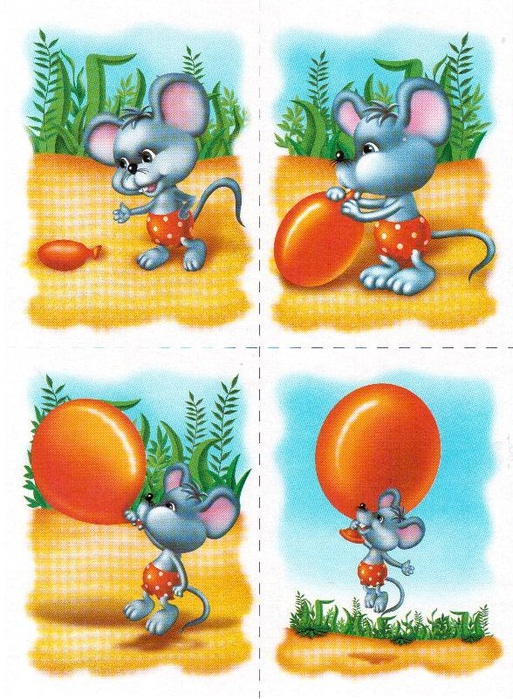 1. Ответить на вопросы:
Кто и где потерял воздушный шарик?
Кто нашёл шарик на поле?
Какой был мышонок и как его звали?
Чем мышонок занимался на поле?
Что мышонок стал делать с шариком?
Чем закончилась игра с шариком?
Придумай продолжение этой истории.
2.Составить рассказ.
Образец рассказа «Воздушный шарик».
Рассказ ребёнку не читается, а может использоваться в качестве помощи в случае затруднений при составлении детского, авторского рассказа. 
Девочки рвали в поле васильки и потеряли воздушный шарик. Маленький мышонок Митька бегал по полю. Он искал сладкие зёрнышки овса, но вместо них в траве нашёл воздушный шарик. Митька стал надувать шарик. Он дул, дул, а шарик становился все больше и больше, пока не превратился в огромный красный шар. Подул ветерок, подхватил Митьку с шариком и понес над полем.Обработка и интерпретация результатов исследования.6-7  баллов соответствует высокому уровню развития практического осознания элементов речи;4-5 баллов – среднему; 3 балла – низкому уровню осознания языковых элементов. На основе суммарной оценки всех сторон развития речи делается вывод об уровне речевого развития.  Результаты исследования могут быть также оформлены в итоговой таблице.Диагностическая карта определения уровня освоения образовательной программаФ.И.О.____________________________________________Возраст___________________________________________Время проведенияЦель проведенияФорма проведенияНачальный (сентябрь)Определение уровня знаний детейДиагностическая карта (Приложение 1)Текущий (в течение всего учебного года)Определение степени усвоения обучающимися учебного материалаСамостоятельная работа, наблюдение, беседаПромежуточный (по изучаемым темам)Определение промежуточных результатов освоения учебного материалаСамостоятельная работа, наблюдение, беседаКонечный (май)Определение уровня освоения образовательной программыДиагностическая карта (Приложение 2, 3)Год обученияДата начала обученияДата окончания обученияВсего учебных недельКоличество учебных часовРежим занятий1год01.0931.053636Одно занятие в неделю по  одному академическому часу                   № п/пТемаКол - во часовВ том числеВ том числе                   № п/пТемаКол - во часовТеор.Практика1Вводное занятие. Читаем букву А.10, 5 ч.0,5 ч.2Читаем букву У.10,5 ч.0,5 ч.3Читаем букву О.10, 5 ч.0, 5 ч.4Читаем букву «М». Учимся соединять буквы.10, 5 ч.0, 5 ч.5Читаем букву «С». Учимся соединять буквы. Учимся читать слоги.10, 5 ч.0, 5 ч.6Читаем букву «Х». Учимся соединять буквы. Учимся читать слоги.10, 5 ч.0, 5 ч.7Читаем букву «Р». Учимся читать слова. Большая буква в именах.10, 5 ч.0, 5 ч.8Читаем букву «Ш». Учимся читать слова и предложения. Большая буква в начале предложения. Читаем и дифференцируем «С-Ш». Знакомимся с антонимами.10, 5 ч.0, 5 ч.9Читаем букву «Ы». Знакомимся с однокоренными словами.10, 5 ч.0, 5 ч.10Читаем букву «Л». Знакомство с  «много – один». Читаем и дифференцируем «Л-Р».10, 5 ч.0, 5 ч.11Читаем букву «Н». Знакомство с предлогами. Читаем сами – закрепление навыков чтения. « !» знак в конце предложений.10, 5 ч.0, 5 ч.12Учимся читать букву «К». Продолжаем упражнять «много-один». Продолжаем учиться читать знакомые буквы. «!» знак в конце предложений.10, 5 ч.0, 5 ч.13Читаем букву «Т». Слова синонимы.10, 5 ч.0, 5 ч.14Читаем букву «И». Твердые и мягкие звуки. Однокоренные слова. Читаем и дифференцируем «И-Ы».10, 5 ч.0, 5 ч.15Читаем букву «П». Продолжаем учиться читать и пересказывать. Учимся изменять глаголы по временам.10, 5 ч.0, 5 ч.16Читаем букву «З». Дифференциация звуков «С-З».10, 5 ч.0, 5 ч.17Читаем букву «Й». Знакомство с прилагательным.10, 5 ч.0, 5 ч.18Читаем букву «Г». Однокоренные слова. Дифференциация звуков «Г-К». «?» знак в конце предложения.10, 5 ч.0, 5 ч.19Читаем букву «В». Закрепляем предлоги.10, 5 ч.0, 5 ч.20Учимся читать  букву «Д». Продолжаем учиться пересказывать текст. Дифференциация звуков «Д-Т».Учимся составлять схемы предложений.10, 5 ч.0, 5 ч.21Учимся читать  букву «Б-Б,». Составляем схемы предложений.  Учимся образовывать множественное число существительных. Различаем буквы «Б-П». Отвечаем на вопросы. Учимся задавать вопросы к картинке.10, 5 ч.0, 5 ч.22Читаем и играем.10, 5 ч.0, 5 ч.23Читаем букву «Ж». Звуки ж-ш, ЖИ, ШИ.10, 5 ч.0, 5 ч.24Читаем букву «Е». Продолжаем учиться отвечать на вопросы.10, 5 ч.0, 5 ч.25Учимся читать слова с Ь знаком на конце. Читаем слова с Ь знаком в середине.10, 5 ч.0, 5 ч.26Читаем букву «Я».10, 5 ч.0, 5 ч.27Читаем букву «Ю». Закрепляем короткие слова местоимения.10, 5 ч.0, 5 ч.28Читаем букву «Ё». Составляем слова из слогов. Закрепляем ударение в словах. Дифференциация звуков «Е-Ё». Закрепление многозначных слов.10, 5 ч.0, 5 ч.29Учимся читать букву «Ч».  Закрепляем ударение. Продолжаем учиться читать. Разучиваем звуки С-Ч-Ш. Учимся находить главные слова в предложении.10, 5 ч.0, 5 ч.30Читаем букву «Ц». Составление схемы слов. Дифференциация звуков «Ч-Ц». Различаем звуки «Ц-С». Закрепляем слова-определения: какой? какое? какая? какие?10, 5 ч.0, 5 ч.31Читаем букву «Э». Закрепляем однокоренные слова.10¸5 ч.0, 5 ч.32Читаем букву «Ф». Большая буква в именах существительных.10, 5 ч.0, 5 ч.33Учимся читать букву «Щ». Дифференциация звуков «Ч-Щ, Щ-С». Знакомимся с написанием чу-щу. Знакомство с правилом ча-ща.10, 5 ч.0, 5 ч.34Учимся читать слова с Ъ. 10, 5 ч.0, 5 ч.35Читаем играя.10, 5 ч.0, 5 ч.36Итоговое занятие «В гостях у бабушки Азбуки».10, 5 ч.0, 5 ч.Итого:Итого:361818№ п/пНазвание разделов Формы и способы работыДидактический материал1.Звуковой анализНепосредственно образовательная деятельностьТеория + практикаДемонстрационный материал: - карточки-схемы для работы над словом, состоящим из 3х звуков;- карточки-схемы для работы над словом, состоящим из 4х звуков;- карточки-схемы для работы над словом, состоящим из 5-ти звуков;- наглядное пособие «Звуковой поезд»;- наглядное пособие «Звуковые часы».Раздаточный материал: фишки красные, синие, зеленые, серые.Предметные картинки.Полоски – схемы для работы над словом, состоящим из 3х (4-5) звуков.Букварь Н.С. Журовой.2.Словесные дидактические игрыНепосредственно образовательная деятельностьИндивидуальная работа с детьми Теория + практикаМелкие игрушки, мяч, предметные картинки.3.Работа над предложениемНепосредственно образовательная деятельностьИндивидуальная работа Теория + практикаКасса букв (демонстрационная, раздаточные).Таблица с орфографическими правилами (жи-щи, ча-ща, чу - щу).Букварь Н.С. Журовой.4. ЧтениеНепосредственно образовательная деятельностьИндивидуальная работа с детьми Теория + практикаДемонстрационный материал:касса букв, карточки для работы над ударением (9 видов); Раздаточный материал: фишки красные, синие, зеленые, серые;пособие «окошечки», карточки для работы над ударением (9 видов), тексты для чтения  №№1-43, детские книги с короткими текстами и крупным шрифтом.Букварь Н.С. Журовой.Фамилия и имя ребенкаКоличественная оценка в баллахКоличественная оценка в баллахКоличественная оценка в баллахКоличественная оценка в баллахКоличественная оценка в баллахКоличественная оценка в баллахОбщая оценкаФамилия и имя ребенкавыделение словафонемный анализанализ предложенийобследование связной речиобследование связной речиобследование связной речиОбщая оценкаФамилия и имя ребенкавыделение словафонемный анализанализ предложенийпоследовательность картинокглавная темарассказ ребёнкаОбщая оценкаФамилия и имя ребенкавыделение словафонемный анализанализ предложенийОбщая оценкаКритерии оценки качества знанийУровень на начало учебного годаУровень на конец учебного годаУмение осуществлять фонемный анализ словаУмение выделять слова.Умение осуществлять анализ предложенийУмение составлять рассказы по сюжетным картинкам.